                                                                                                                                 5/20/2020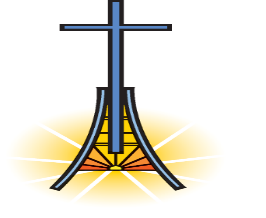 Dear Church Family,The worship guidelines have been modified beginning on Sunday, May 24, 2020.    Sunday morning services will be at 9AM and 11 AM this Sunday and for the next several weeks.  Seating will be in the worship center and balcony with the gym used as overflow.  Our ushers will continue to assist with seating.No sign ups requiredSocial distancing guidelines will remain in place.  Face masks are now optional and are a personal choice.  FBCD will provide a mask for our worshippers who don’t have one and want to wear a mask.We look forward to worshipping with you next Sunday!Staff, Deacons, Trustees, Finance, and Personnel Committees First Baptist Church Dickson